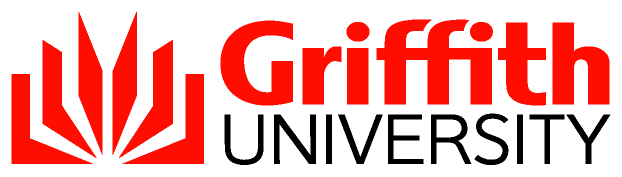 Structure and Governance of Academic Groups of the University Academic StructureThe formal academic structure of the University is comprised of academic Groups, schools or departments and research centres. The leadership and accountabilities of the academic Group structure is given in Figure 1.Figure 1 - Leadership and Accountabilities*Heads of School in the Arts, Education and Law Group report to the Group Pro Vice ChancellorEach academic group is headed by a Group Pro Vice Chancellor. The Group Pro Vice Chancellor is supported by a Dean (Academic) who is the PVC’s standing deputy with responsibility for staffing matters. The Dean (Academic)’s role includes line management of Heads of School or Department unless Council, on the recommendation of the Vice Chancellor, approves otherwise. In each Group there is a portfolio Dean in Learning and Teaching and a portfolio Dean in Research. These officers have responsibility for managing the University’s strategy in the Groups in their respective portfolios. Other group portfolio positions may be established by the Vice Chancellor on the recommendation of the relevant Group Pro Vice Chancellor. The standard governance structure for academic groups is given in Table 1. Table 1 Academic Groups – GovernanceList of Academic ElementsThe academic structure of the University is comprised of the following:Academic GroupsArts, Education and Law GroupGriffith Business SchoolGriffith HealthGriffith SciencesSchoolsThe list of Schools / Departments of the academic Groups and senior academic manager positions with formal roles and responsibilities set down in policy is set out below:*Effective 1 January 2024. Currently named Queensland College of Art. Other academic manager positions in Schools/Departments are set out in the policy Appointment of Academic Managers.**Subject to the Vice Chancellor's approval, Heads of School in certain professional areas may be known as 'Dean' for the purposes of external representation, where there is a common practice of such titles being used. Other elements, such as the Centre for Learning Futures and the Griffith Graduate Research School perform the role of a School when they are the owner element for a course, the host element for a program or the supervisor of Research Higher degree students and the Heads of these elements perform the role of Head of School or Department in those circumstances. CHANGES TO ACADEMIC STRUCTUREChanges to the academic structure, including but not confined to changes to Group structure; establishment or disestablishment of Schools or Departments are approved by Council on the recommendation of the Vice Chancellor.Research centres and institutesFor information about the establishment and governance of Research Centres and Research Institutes, refer to the Research Entity Policy.Approving authorityUniversity CouncilApproval date12 June 2023AdvisorDirector, Student Credentials Next scheduled review2022 (Currently under review)Document URLhttp://policies.griffith.edu.au/pdf/Structure and Governance of Academic Groups of the University.pdfDocument number 2023/0001223DescriptionThis document sets out the structure and governance arrangements for academic Groups of the University and details positions within those Groups with formal roles and responsibilities set down in University policies.The University’s Delegations Register details the delegated authorities to make staffing decisions within academic Groups.Related documentsPerformance Management of Academic Managers Policy & ProceduresProgram and Course PolicyProcedure for Program and Course Review  Research Entity Policyhttp://policies.griffith.edu.au/pdf/Staffing Delegations Academic Groups.pdfDelegations RegisterPerformance Management of Academic Managers Policy & ProceduresProgram and Course PolicyProcedure for Program and Course Review  Research Entity Policyhttp://policies.griffith.edu.au/pdf/Staffing Delegations Academic Groups.pdfDelegations Register[Academic Structure] [List of Academic Elements] [Changes to Academic Structure] [Research Centres and Institutes] [Academic Structure] [List of Academic Elements] [Changes to Academic Structure] [Research Centres and Institutes] Strategic & Resource PlanningStaffingAcademicGroup Executive PVC - ChairDeansDirectors, University Research Centres/Institutes(other members as determined)Budget Advisory GroupPVC - ChairDeansGroup Resource ManagerPromotions CommitteeDean (Academic) - Chair(other members as determined)Group Board Dean (Academic) - ChairDeansHeads of School/DepartmentResearch Centre/Institute Directors or representativesResearch Committee Dean (Research) - Chair(other members as determined)Learning & Teaching Committee Dean (Learning & Teaching) - Chair(other members as determined)Academic GroupSchool/DepartmentSenior Academic Manager Positions** Arts, Education and LawSchool of Criminology and Criminal JusticeHead, School of Criminology and Criminal JusticeArts, Education and LawSchool of Education and Professional Studies Head and Dean**, School of Education and Professional Studies Arts, Education and LawSchool of Humanities, Languages and Social ScienceHead, School of Humanities, Languages and Social ScienceArts, Education and LawGriffith Law SchoolHead and Dean**, Griffith Law SchoolArts, Education and LawQueensland College of Art and Design* Director, Queensland College of Art and Design*Arts, Education and LawGriffith Film SchoolDirector, Griffith Film SchoolArts, Education and LawQueensland ConservatoriumDirector, Queensland ConservatoriumGriffith Business SchoolDepartment of Accounting, Finance and EconomicsHead, Department of Accounting, Finance and EconomicsGriffith Business SchoolDepartment of Business Strategy and InnovationHead, Department of Business Strategy and InnovationGriffith Business SchoolDepartment of Employment Relations and Human ResourcesHead, Department of Employment Relations and Human ResourcesGriffith Business SchoolDepartment of MarketingHead, Department of MarketingGriffith Business SchoolDepartment of Tourism, Sport and Hotel ManagementHead, Department of Tourism, Sport and Hotel ManagementGriffith Business SchoolSchool of Government and International RelationsHead, School of Government and International RelationsGriffith HealthSchool of Applied PsychologyHead, School of Applied PsychologyGriffith HealthSchool of Nursing and MidwiferyHead, School of Nursing and MidwiferyGriffith HealthSchool of Medicine and DentistryHead, School of Medicine and DentistryGriffith HealthSchool of Health Sciences and Social WorkHead, School of Health Sciences and Social WorkGriffith HealthSchool of Pharmacy and Medical SciencesHead, School of Pharmacy and Medical SciencesGriffith SciencesSchool of Engineering and Built EnvironmentHead, School of Engineering and Built EnvironmentGriffith SciencesSchool of Environment and ScienceHead, School of Environment and ScienceGriffith SciencesSchool of Information and Communication TechnologyHead, School of Information and Communication Technology